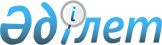 Валюта қаражатын аудару туралыҚазақстан Республикасы Премьер-министрiнiң өкiмi 1993 жылғы 13 мамырдағы N 180-ө



          1. "Биркмайер" /Германия/ фирмасынан кетгут өндiру жөнiндегi
жабдықтар жиынтығын сатып алу үшiн "Сарыарқа" акционерлiк қоғамына
/Семей қаласы/ Республикалық валюта қорынан 3681300 АҚШ доллары
бөлiнсiн.




          2. Қаржыминi Ұлтбанкiмен бiрлесiп, "Сарыарқа" АҚ берген
деректемелер бойынша аталған валюта қаражатын аударуды қамтамасыз
етсiн.




          3. "Сарыарқа" АҚ-ы кетгуттi iшкi нарықта өткiзуден алған пайданы
мiндеттi төлемдерiн жасағаннан кейiн 1995 жылғы 1 сәуiрге дейiнгi
мерзiмде валюталық несиенiң орнын толық жапқанға дейiн еркiн
айналыстағы валютаға айналдыра отырып, республикалық бюджеттiң
кiрiсiне толық жiберетiн болып белгiленсiн.








          Премьер-министр








					© 2012. Қазақстан Республикасы Әділет министрлігінің «Қазақстан Республикасының Заңнама және құқықтық ақпарат институты» ШЖҚ РМК
				